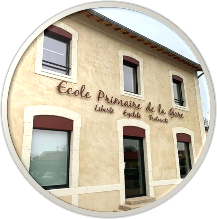 Rallye Lecture Cycle 3La planète interditeYves Grevet (éditions Mini Syros)La planète interditeYves Grevet (éditions Mini Syros)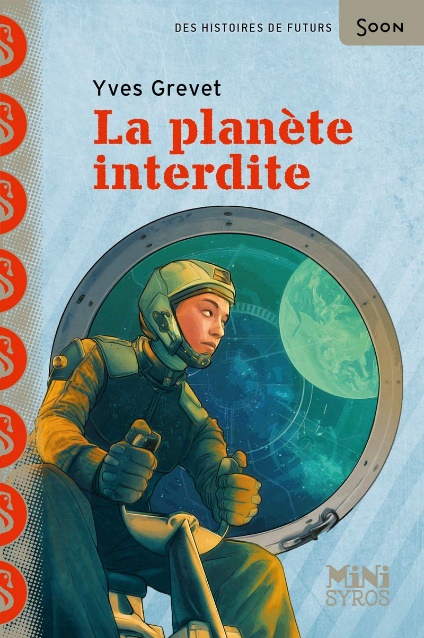 1 - Pourquoi Styxx se retrouve-t-il avec les Alphas ? 	a) Il a été adopté.	b) Il est en mission d’espionnage.			c) Il fait un reportage sur les Alphas.1 - Pourquoi Styxx se retrouve-t-il avec les Alphas ? 	a) Il a été adopté.	b) Il est en mission d’espionnage.			c) Il fait un reportage sur les Alphas.6 - Quelle est la réaction des garçons quand tout le monde se réveille ?	a) Ils sont agressifs vis-à-vis de Styxx.	b) Ils commencent à apprécier Styxx.	c) Ils considèrent Styxx comme un héros.2 - Quelle est la mission du vaisseau ?	a) Ils doivent combattre une armée rebelle.	b) Ils doivent aller chercher des ressources.	c) Ils doivent surveiller la voie lactée.2 - Quelle est la mission du vaisseau ?	a) Ils doivent combattre une armée rebelle.	b) Ils doivent aller chercher des ressources.	c) Ils doivent surveiller la voie lactée.7 - Que comprend Styxx après son voyage sur la planète interdite ?	a) Il y a eu un tremblement de terre gigantesque.	b) Les Alphas ont massacré son peuple.	c) Une météorite a heurté sa planète.3 - Pourquoi les deux autres garçons n’aiment pas Styxx ?	a) Car ils sont jaloux de lui.	b) Car Styxx n’est pas un Alpha.	c) Car ils craignent qu’il prenne leur place.3 - Pourquoi les deux autres garçons n’aiment pas Styxx ?	a) Car ils sont jaloux de lui.	b) Car Styxx n’est pas un Alpha.	c) Car ils craignent qu’il prenne leur place.8 - Qui raconte toute l’histoire à Styxx ?	a) C’est un des garçons.	b) C’est son père adoptif.	c) C’est la capitaine du vaisseau.4 - Comment Styxx arrive-t-il à quitter le vaisseau sans être vu ?	a) Les autres sont en train de manger.	b) Les autres sont en réunion.	c) Les autres sont encore endormis.4 - Comment Styxx arrive-t-il à quitter le vaisseau sans être vu ?	a) Les autres sont en train de manger.	b) Les autres sont en réunion.	c) Les autres sont encore endormis.9 - Comment Styxx réagit-il ?	a) Il remercie la personne.	b) Il quitte le vaisseau.	c) Il est très en colère.5 - Que découvre Styxx sur la planète interdite ?	a) Il découvre des habitants qu’il ne connait pas.	b) Il découvre un paysage de guerre.	c) Il découvre des richesses importantes.5 - Que découvre Styxx sur la planète interdite ?	a) Il découvre des habitants qu’il ne connait pas.	b) Il découvre un paysage de guerre.	c) Il découvre des richesses importantes.10 - Qu’a vu Styxx sur la planète interdite ?	a) Il a vu un brin d’herbe.	b) Il a vu un chat.	c) Il a vu un Alpha.Rallye Lecture Cycle 3Rallye Lecture Cycle 3Rallye Lecture Cycle 3Rallye Lecture Cycle 3Rallye Lecture Cycle 3La planète interditeYves Grevet (éditions Mini Syros)La planète interditeYves Grevet (éditions Mini Syros)La planète interditeYves Grevet (éditions Mini Syros)La planète interditeYves Grevet (éditions Mini Syros)La planète interditeYves Grevet (éditions Mini Syros)La planète interditeYves Grevet (éditions Mini Syros)La planète interditeYves Grevet (éditions Mini Syros)La planète interditeYves Grevet (éditions Mini Syros)CORRECTIONCORRECTIONCORRECTIONCORRECTIONCORRECTION1 - Pourquoi Styxx se retrouve-t-il avec les Alphas ? a) Il a été adopté.1 - Pourquoi Styxx se retrouve-t-il avec les Alphas ? a) Il a été adopté.1 - Pourquoi Styxx se retrouve-t-il avec les Alphas ? a) Il a été adopté.1 - Pourquoi Styxx se retrouve-t-il avec les Alphas ? a) Il a été adopté.1 - Pourquoi Styxx se retrouve-t-il avec les Alphas ? a) Il a été adopté.1 - Pourquoi Styxx se retrouve-t-il avec les Alphas ? a) Il a été adopté.1 - Pourquoi Styxx se retrouve-t-il avec les Alphas ? a) Il a été adopté.6 - Quelle est la réaction des garçons quand tout le monde se réveille ?a) Ils sont agressifs vis-à-vis de Styxx.6 - Quelle est la réaction des garçons quand tout le monde se réveille ?a) Ils sont agressifs vis-à-vis de Styxx.6 - Quelle est la réaction des garçons quand tout le monde se réveille ?a) Ils sont agressifs vis-à-vis de Styxx.6 - Quelle est la réaction des garçons quand tout le monde se réveille ?a) Ils sont agressifs vis-à-vis de Styxx.6 - Quelle est la réaction des garçons quand tout le monde se réveille ?a) Ils sont agressifs vis-à-vis de Styxx.6 - Quelle est la réaction des garçons quand tout le monde se réveille ?a) Ils sont agressifs vis-à-vis de Styxx.2 - Quelle est la mission du vaisseau ?c) Ils doivent surveiller la voie lactée.2 - Quelle est la mission du vaisseau ?c) Ils doivent surveiller la voie lactée.2 - Quelle est la mission du vaisseau ?c) Ils doivent surveiller la voie lactée.2 - Quelle est la mission du vaisseau ?c) Ils doivent surveiller la voie lactée.2 - Quelle est la mission du vaisseau ?c) Ils doivent surveiller la voie lactée.2 - Quelle est la mission du vaisseau ?c) Ils doivent surveiller la voie lactée.2 - Quelle est la mission du vaisseau ?c) Ils doivent surveiller la voie lactée.7 - Que comprend Styxx après son voyage sur la planète interdite ?b) Les Alphas ont massacré son peuple.7 - Que comprend Styxx après son voyage sur la planète interdite ?b) Les Alphas ont massacré son peuple.7 - Que comprend Styxx après son voyage sur la planète interdite ?b) Les Alphas ont massacré son peuple.7 - Que comprend Styxx après son voyage sur la planète interdite ?b) Les Alphas ont massacré son peuple.7 - Que comprend Styxx après son voyage sur la planète interdite ?b) Les Alphas ont massacré son peuple.7 - Que comprend Styxx après son voyage sur la planète interdite ?b) Les Alphas ont massacré son peuple.3 - Pourquoi les deux autres garçons n’aiment pas Styxx ?b) Car Styxx n’est pas un Alpha.3 - Pourquoi les deux autres garçons n’aiment pas Styxx ?b) Car Styxx n’est pas un Alpha.3 - Pourquoi les deux autres garçons n’aiment pas Styxx ?b) Car Styxx n’est pas un Alpha.3 - Pourquoi les deux autres garçons n’aiment pas Styxx ?b) Car Styxx n’est pas un Alpha.3 - Pourquoi les deux autres garçons n’aiment pas Styxx ?b) Car Styxx n’est pas un Alpha.3 - Pourquoi les deux autres garçons n’aiment pas Styxx ?b) Car Styxx n’est pas un Alpha.3 - Pourquoi les deux autres garçons n’aiment pas Styxx ?b) Car Styxx n’est pas un Alpha.8 - Qui raconte toute l’histoire à Styxx ?b) C’est son père adoptif.8 - Qui raconte toute l’histoire à Styxx ?b) C’est son père adoptif.8 - Qui raconte toute l’histoire à Styxx ?b) C’est son père adoptif.8 - Qui raconte toute l’histoire à Styxx ?b) C’est son père adoptif.8 - Qui raconte toute l’histoire à Styxx ?b) C’est son père adoptif.8 - Qui raconte toute l’histoire à Styxx ?b) C’est son père adoptif.4 - Comment Styxx arrive-t-il à quitter le vaisseau sans être vu ?c) Les autres sont encore endormis.4 - Comment Styxx arrive-t-il à quitter le vaisseau sans être vu ?c) Les autres sont encore endormis.4 - Comment Styxx arrive-t-il à quitter le vaisseau sans être vu ?c) Les autres sont encore endormis.4 - Comment Styxx arrive-t-il à quitter le vaisseau sans être vu ?c) Les autres sont encore endormis.4 - Comment Styxx arrive-t-il à quitter le vaisseau sans être vu ?c) Les autres sont encore endormis.4 - Comment Styxx arrive-t-il à quitter le vaisseau sans être vu ?c) Les autres sont encore endormis.4 - Comment Styxx arrive-t-il à quitter le vaisseau sans être vu ?c) Les autres sont encore endormis.9 - Comment Styxx réagit-il ?a) Il remercie la personne.9 - Comment Styxx réagit-il ?a) Il remercie la personne.9 - Comment Styxx réagit-il ?a) Il remercie la personne.9 - Comment Styxx réagit-il ?a) Il remercie la personne.9 - Comment Styxx réagit-il ?a) Il remercie la personne.9 - Comment Styxx réagit-il ?a) Il remercie la personne.5 - Que découvre Styxx sur la planète interdite ?b) Il découvre un paysage de guerre.5 - Que découvre Styxx sur la planète interdite ?b) Il découvre un paysage de guerre.5 - Que découvre Styxx sur la planète interdite ?b) Il découvre un paysage de guerre.5 - Que découvre Styxx sur la planète interdite ?b) Il découvre un paysage de guerre.5 - Que découvre Styxx sur la planète interdite ?b) Il découvre un paysage de guerre.5 - Que découvre Styxx sur la planète interdite ?b) Il découvre un paysage de guerre.5 - Que découvre Styxx sur la planète interdite ?b) Il découvre un paysage de guerre.10 - Qu’a vu Styxx sur la planète interdite ?a) Il a vu un brin d’herbe.10 - Qu’a vu Styxx sur la planète interdite ?a) Il a vu un brin d’herbe.10 - Qu’a vu Styxx sur la planète interdite ?a) Il a vu un brin d’herbe.10 - Qu’a vu Styxx sur la planète interdite ?a) Il a vu un brin d’herbe.10 - Qu’a vu Styxx sur la planète interdite ?a) Il a vu un brin d’herbe.10 - Qu’a vu Styxx sur la planète interdite ?a) Il a vu un brin d’herbe.Question1234455678910Points111111111111